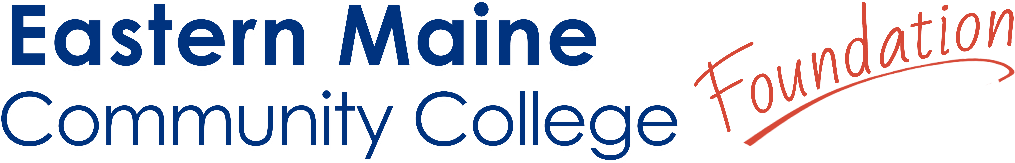 Phi Theta Kappa Scholarship
The Phi Theta Kappa Scholarship will provide support to 2nd year students enrolled at EMCC. Consideration for the award will be based on an essay submitted to the PTK Student Association.Criteria:  Selected by PTK Honor SocietyMatriculated in a degree program2nd year student, fall semesterGPA 2.5 or aboveFor those recipients continuing their education beyond the Associates Degree level, the award will be submitted to the other Institution.Students must submit a 500 word Essay**The 500 word essay will incorporate what the student’s education means to him or her, their involvement and support of EMCC activities, their future educational and career goals, and how they plan to use the scholarship money. The essay should not include the author’s name, to honor the integrity of the award decision. However, the student ID# should be noted on the header of the document.Application Process:All students must complete and submit an EMCC Foundation Scholarship Application which can be found here. Please note, each scholarship requires you to write an individual essay. You can find all scholarship information on our website at www.emcc.edu, under Admissions & Aid in the subcategory Paying for College. Applicants must then submit both their application and essay either via email to foundation@emcc.edu or drop them off to any department on campus. If you drop off your documents at a department on campus write EMCC FOUNDATION at the top of all documents. After submission of your application, the EMCC Foundation will begin the review process to determine eligibility and scholarship award. Scholarship Contact Information:EMCC Foundation Office – Public Safety Training CenterJennifer Khavari jkhavari@emcc.edu (207) 974-4673